Cynllun Gweithredu ar gyfer Arian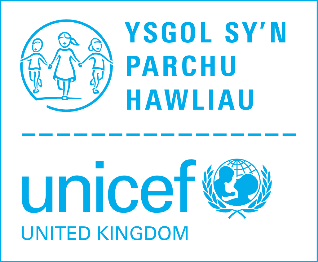 Rydym yn cydnabod bod potensial plant a phobl ifanc yn ddibynnol ar eu hoedran a gallu unigol ac ni ellir bob amser ei ddangos, yn enwedig mewn gosodiadau meithrin ac anghenion ychwanegol. Ym mhob cyd-destun, dylai egwyddorion cydraddoldeb, urddas, parch, diffyg gwahaniaethu a chyfranogiad fod yn 'weledol o gwmpas yr ysgol' ac yn cael eu deall a'u trafod gan oedolion.Enw'r ysgolAwdurdod LleolPennaethCydlynydd GYPHDyddiadLlinyn A: Addysgu a dysgu am hawliauMae Confensiwn y Cenhedloedd Unedig ar Hawliau'r Plentyn (CHP) yn cael ei hysbysu i blant, pobl ifanc ac oedolion, sy'n defnyddio'r gyd-ddealltwriaeth hon i weithio ar wella lles plant, gwella ysgolion, cyflwyno cyfiawnder byd-eang a byw'n gynaliadwy.Llinyn A: Addysgu a dysgu am hawliauMae Confensiwn y Cenhedloedd Unedig ar Hawliau'r Plentyn (CHP) yn cael ei hysbysu i blant, pobl ifanc ac oedolion, sy'n defnyddio'r gyd-ddealltwriaeth hon i weithio ar wella lles plant, gwella ysgolion, cyflwyno cyfiawnder byd-eang a byw'n gynaliadwy.Llinyn A: Addysgu a dysgu am hawliauMae Confensiwn y Cenhedloedd Unedig ar Hawliau'r Plentyn (CHP) yn cael ei hysbysu i blant, pobl ifanc ac oedolion, sy'n defnyddio'r gyd-ddealltwriaeth hon i weithio ar wella lles plant, gwella ysgolion, cyflwyno cyfiawnder byd-eang a byw'n gynaliadwy.Llinyn A: Addysgu a dysgu am hawliauMae Confensiwn y Cenhedloedd Unedig ar Hawliau'r Plentyn (CHP) yn cael ei hysbysu i blant, pobl ifanc ac oedolion, sy'n defnyddio'r gyd-ddealltwriaeth hon i weithio ar wella lles plant, gwella ysgolion, cyflwyno cyfiawnder byd-eang a byw'n gynaliadwy.canlyniadAr lefel ArianRAGCamau Gweithredu - BETH, pwy, prydMae plant, pobl ifanc a chymuned ehangach yr ysgol yn gwybod am Gonfensiwn y Cenhedloedd Unedig ar Hawliau'r Plentyn ac maent yn gallu disgrifio sut mae'n effeithio eu bywydau a bywydau plant ymhobman.Mae llawer o blant a phobl ifanc yn gyfarwydd â nifer o Erthyglau y CHP a gallant siarad am yr hawliau y maent yn eu mwynhau.Mae plant, pobl ifanc a chymuned ehangach yr ysgol yn gwybod am Gonfensiwn y Cenhedloedd Unedig ar Hawliau'r Plentyn ac maent yn gallu disgrifio sut mae'n effeithio eu bywydau a bywydau plant ymhobman.Maent yn gwybod bod hawliau yn hollgyffredinol ac yn ddiamodol; mae'r CHP yn berthnasol i bob plentyn a pherson ifanc ymhobman, drwy gydol yr amser.Mae plant, pobl ifanc a chymuned ehangach yr ysgol yn gwybod am Gonfensiwn y Cenhedloedd Unedig ar Hawliau'r Plentyn ac maent yn gallu disgrifio sut mae'n effeithio eu bywydau a bywydau plant ymhobman.Mae llawer o blant a phobl ifanc yn dangos ymwybyddiaeth o ble a pham na fydd rhai plant yn gallu cael mynediad i'w hawliau. Mae plant, pobl ifanc a chymuned ehangach yr ysgol yn gwybod am Gonfensiwn y Cenhedloedd Unedig ar Hawliau'r Plentyn ac maent yn gallu disgrifio sut mae'n effeithio eu bywydau a bywydau plant ymhobman.Mae oedolion a chymuned ehangach yr ysgol yn gwybod am y CHP ac yn eu deall.llinyn b: Addysgu a dysgu trwy hawliau – ethos a pherthnasoeddMae gweithrediadau a phenderfyniadau sy'n effeithio ar blant wedi'u gwreiddio, eu hadolygu ac eu datrys trwy hawliau. Mae plant, pobl ifanc ac oedolion yn cydweithio i ddatblygu a chynnal cymuned ysgol yn seiliedig ar gydraddoldeb, urddas, parch, diffyg gwahaniaethu a chyfranogi; mae hyn yn cynnwys dysgu ac addysgu mewn ffordd sy'n parchu hawliau'r addysgwr a'r dysgwyr fel ei gilydd ac yn hyrwyddo lles y person.llinyn b: Addysgu a dysgu trwy hawliau – ethos a pherthnasoeddMae gweithrediadau a phenderfyniadau sy'n effeithio ar blant wedi'u gwreiddio, eu hadolygu ac eu datrys trwy hawliau. Mae plant, pobl ifanc ac oedolion yn cydweithio i ddatblygu a chynnal cymuned ysgol yn seiliedig ar gydraddoldeb, urddas, parch, diffyg gwahaniaethu a chyfranogi; mae hyn yn cynnwys dysgu ac addysgu mewn ffordd sy'n parchu hawliau'r addysgwr a'r dysgwyr fel ei gilydd ac yn hyrwyddo lles y person.llinyn b: Addysgu a dysgu trwy hawliau – ethos a pherthnasoeddMae gweithrediadau a phenderfyniadau sy'n effeithio ar blant wedi'u gwreiddio, eu hadolygu ac eu datrys trwy hawliau. Mae plant, pobl ifanc ac oedolion yn cydweithio i ddatblygu a chynnal cymuned ysgol yn seiliedig ar gydraddoldeb, urddas, parch, diffyg gwahaniaethu a chyfranogi; mae hyn yn cynnwys dysgu ac addysgu mewn ffordd sy'n parchu hawliau'r addysgwr a'r dysgwyr fel ei gilydd ac yn hyrwyddo lles y person.llinyn b: Addysgu a dysgu trwy hawliau – ethos a pherthnasoeddMae gweithrediadau a phenderfyniadau sy'n effeithio ar blant wedi'u gwreiddio, eu hadolygu ac eu datrys trwy hawliau. Mae plant, pobl ifanc ac oedolion yn cydweithio i ddatblygu a chynnal cymuned ysgol yn seiliedig ar gydraddoldeb, urddas, parch, diffyg gwahaniaethu a chyfranogi; mae hyn yn cynnwys dysgu ac addysgu mewn ffordd sy'n parchu hawliau'r addysgwr a'r dysgwyr fel ei gilydd ac yn hyrwyddo lles y person.canlyniadAr lefel ArianRAGCamau Gweithredu - BETH, pwy, prydYn yr ysgol mae plant a phobl ifanc yn mwynhau'r hawliau sydd wedi'u hymgorffori yng Nghonfensiwn y Cenhedloedd Unedig ar Hawliau'r Plentyn. Mae llawer o blant a phobl ifanc yn gallu esbonio sut mae ysgol yn eu galluogi i fwynhau ystod o'u hawliau.Yn yr ysgol mae plant a phobl ifanc yn mwynhau'r hawliau sydd wedi'u hymgorffori yng Nghonfensiwn y Cenhedloedd Unedig ar Hawliau'r Plentyn. Mae llawer o blant a phobl ifanc ac oedolion yn disgrifio sut y maent hwy ac eraill yn gweithredu i greu amgylchedd parchu hawliau.Mae'r perthnasoedd yn gadarnhaol ac wedi'u seilio ar urddas a chyd-barch at hawliauMae llawer o blant a phobl ifanc yn siarad â hyder ynghylch sut mae perthnasoedd gadarnhaol yn cael eu hannog.Mae'r perthnasoedd yn gadarnhaol ac wedi'u seilio ar urddas a chyd-barch at hawliauDefnyddir hawliau i egluro datblygiadau moesol ac i ystyried hawliau parchu datrysiadau.Mae plant a phobl ifanc yn ddiogel ac yn gwybod beth i'w wneud os bydd angen cymorth arnynt.Mae llawer o blant a phobl ifanc yn dweud eu bod yn teimlo eu bod mewn amgylchedd diogel yn yr ysgol a gallant ddisgrifio sut mae eu gweithredoedd a gweithredoedd pobl eraill yn cyfrannu at hyn.
Mae plant a phobl ifanc yn ddiogel ac yn gwybod beth i'w wneud os bydd angen cymorth arnynt.Gallant ddisgrifio'r hyn y byddent yn ei wneud / â pwy y byddent yn siarad pe na baent yn teimlo'n ddiogel am unrhyw reswm.Mae lles cymdeithasol ac emosiynol y plant yn flaenoriaeth. Maent yn dysgu sut i ddatblygu ffyrdd iach o fyw.Gall llawer o blant ddisgrifio sut mae'r ysgol yn eu cefnogi gyda'u hanghenion iechyd corfforol, meddyliol ac emosiynol.Mae plant a phobl ifanc yn cael eu cynnwys ac fe'u gwerthfawrogir fel unigolion.Gall llawer o blant a phobl ifanc ddisgrifio sut y maent yn cael eu cynnwys a'u gwerthfawrogi yn yr ysgol a gallant ddisgrifio sut mae eu gweithredoedd a gweithredoedd pobl eraill yn cyfrannu at hyn.Mae plant a phobl ifanc yn gwerthfawrogi addysg ac yn cymryd rhan wrth wneud penderfyniadau am eu dysgu.Mae llawer o blant a phobl ifanc yn siarad yn gadarnhaol am yr ysgol a'u dysgu.Gall yr ysgol ddangos bod gan y plant agweddau cadarnhaol tuag at yr ysgol, er enghraifft trwy ddata presenoldeb ac adborth mewn holiaduron.Mae plant a phobl ifanc yn gwerthfawrogi addysg ac yn cymryd rhan wrth wneud penderfyniadau am eu dysgu.Mae llawer o oedolion yn esbonio sut mae ieithwedd sy'n parchu hawliau yn esgor ar amgylchedd dysgu cadarnhaol.Mae plant a phobl ifanc yn gwerthfawrogi addysg ac yn cymryd rhan wrth wneud penderfyniadau am eu dysgu.Mae llawer o ddisgyblion yn deall ac yn gallu siarad am y rôl sydd ganddynt yn eu dysgu eu hunain.Llinyn c: Addysgu a dysgu ar gyfer hawliau - cyfranogi, galluogi a gweithreduMae plant yn cael eu galluogi i fwynhau ac ymarfer eu hawliau ac i hyrwyddo hawliau pobl eraill yn lleol ac yn fyd-eang. Mae cludwyr ddyletswyddau yn atebol am sicrhau bod plant yn profi eu hawliau.  Llinyn c: Addysgu a dysgu ar gyfer hawliau - cyfranogi, galluogi a gweithreduMae plant yn cael eu galluogi i fwynhau ac ymarfer eu hawliau ac i hyrwyddo hawliau pobl eraill yn lleol ac yn fyd-eang. Mae cludwyr ddyletswyddau yn atebol am sicrhau bod plant yn profi eu hawliau.  Llinyn c: Addysgu a dysgu ar gyfer hawliau - cyfranogi, galluogi a gweithreduMae plant yn cael eu galluogi i fwynhau ac ymarfer eu hawliau ac i hyrwyddo hawliau pobl eraill yn lleol ac yn fyd-eang. Mae cludwyr ddyletswyddau yn atebol am sicrhau bod plant yn profi eu hawliau.  Llinyn c: Addysgu a dysgu ar gyfer hawliau - cyfranogi, galluogi a gweithreduMae plant yn cael eu galluogi i fwynhau ac ymarfer eu hawliau ac i hyrwyddo hawliau pobl eraill yn lleol ac yn fyd-eang. Mae cludwyr ddyletswyddau yn atebol am sicrhau bod plant yn profi eu hawliau.  canlyniadAr lefel ArianRAGCamau Gweithredu - BETH, pwy, prydMae plant a phobl ifanc yn gwybod bod eu barn yn cael ei chymryd o ddifrif. Mae llawer o blant, pobl ifanc ac oedolion yn disgrifio sut mae pobl ifanc yn gallu mynegi  barn ac wedi bod yn rhan o benderfyniadau am eu bywyd yn yr ysgol. Mae pob plentyn a pherson ifanc wedi cymryd camau i gynnal eu hawliau a hawliau pobl eraill, yn lleol ac yn fyd-eang.​Mae nifero blant a phobl ifanc sydd wedi cael eu cyfweld wedi bod yn cymryd rhan mewn amrediad o weithgareddau i hyrwyddo hawliau plant a phobl ifanc ar raddfa leol a byd-eang.